Дисциплина «Основы финансовой грамотности»Практическая работа № 2 Начисление страховых взносов на обязательное пенсионное страхование (решение ситуационных задач);Пример: Облагаемый годовой доход работника – 1 375 000 руб. Рассчитаем страховые взносы в 2020 г. по стандартным ставкам.ПФР: 1.Определяем страховые взносы в ПФР в пределах базового лимита1 292 000 руб. * 22% = 284 240 руб., 2.Превышение базы для начисления страховых взносов -2020 в ПФР составляет 83 000 руб.= (1 375 000 руб. – 1 292 000 руб.).83000 руб. * 10% = 8300 руб., «пенсионные» взносы со сверхлимитного дохода.Общая сумма взносов ПФР в 2020 г.: 284 240 руб. + 8300 руб. = 367240 руб.ФСС: 1.Определяем страховые взносы с суммы не превышающей лимит базы:912 000 руб. х 2,9% = 26448 руб.,2.Предельная база для начисления страховых взносов - 2020 на случай болезни и материнства превышена на 463 000 руб. =(1 375 000 руб. – 912 000 руб.), поэтому с этой сверхлимитной суммы начислять страховые взносы не надо.ОМС: 1.Определяем взносы на медицинское страхование: начисляются на всю сумму облагаемого дохода работника:375 000 руб. х 5,1% = 70125 руб.      Задача: Сотруднику предприятия за январь начислена зарплата - 68 тыс. руб., в нее входят выплаты: оклад - 40 000 руб.; отпускные - 15 000 руб.; оплачен больничный лист - 13 000 руб. Рассчитать страховые взносы сотруднику?Задача 3 Зарплата сотрудника предприятия за 10 месяцев составила 856 000 рублей.  Рассчитать размер начисленных за это время взносов.Задача 4: Организация, не имеющая отношения к плательщикам-льготникам, за 9 мес. 2019 выплатила работнику Петрову И.И. заработную плату в сумме 640 тыс. руб., в т.ч. оклад - 600 тыс. руб., материальная помощь - 4 тыс. руб., оплата больничного -36 тыс. руб. Как рассчитать взносы в ПФР?Задача 5: Организация, не имеющая отношения к плательщикам-льготникам, за 7 мес. 2019 выплатила работнику Иванову  П.И. заработную плату в сумме 510 тыс. руб., в т.ч. оклад - 490 тыс. руб., материальная помощь - 20 тыс. руб., Рассчитать взносы в ПФР?Составить конспект лекции по теме «Страховой рынок в России» (лекция прилагается) и ответить на вопросы:1. Дать понятие обязательное страхование2. Дать понятие добровольное страхование3. Страхование имущества граждан?4. Страхование гражданской ответственности?5. Особенности личного страхованияПрактическая работа № 3 «Расчет страхового платежа» (решение ситуационных заданий);Задача 1 Объект стоимостью 16 млн. руб. застрахован по одному договору тремя страховщиками:первым на сумму – 10,5 млн. руб.вторым на сумму – 2,0 млн. руб.третьим на сумму – 3,5 млн. руб.Страховым случаем (пожаром) объекту нанесён ущерб в сумме 7,0 млн. руб. Определить размер выплаты каждым страховщиком.Решение:Определяем размер выплаты каждым страховщиком:                                  Выплата= Ущерб * Сумма выплат /  Стоимость объектапервым:  = = 4,6 млн. руб. 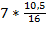 вторым:  = 0,87 млн. руб.  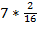 третьим:  = 1,53 млн. руб.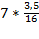 Таким образом, в совокупности страхователю будет выплачено 4,6+0,87+1,53=7 млн. руб.Ответ: 7 миллионов рублей.Задача 2 Объект стоимостью 10 млн. руб. застрахован по одному договору тремя страховщиками:первым на сумму – 5,5 млн. руб.вторым на сумму – 3,0 млн. руб.третьим на сумму – 1,5 млн. руб.Страховым случаем (пожаром) объекту нанесён ущерб в сумме 6,0 млн. руб. Определить размер выплаты каждым страховщиком.Задача 3 Землетрясением 20 мая 2011 г. повреждено здание магазина продовольственных товаров. Здание было застраховано на 2 400 тыс. руб., или в размере 60% действительной стоимости. Стоимость ремонта здания по действующим ценам на момент страхового случая согласно представленной смете составила 800 тыс. руб. Стоимость остатков, годных для строительства, по действующим ценам составила 40 тыс. руб. Определите ущерб и страховое возмещение.Задача 4  Пожаром 10 апреля 2011 г. повреждено здание фирмы «Анна-АРТ», возведенное в 1988 г. Здание было застраховано в полной действительной стоимости с учетом износа 22% в страховой сумме 12 млн. руб. Смета на восстановление поврежденного здания по действующим на момент пожара ценам рассчитана в размере 240 тыс. руб. После пожара остатки пиломатериала составили 5 куб. м, кирпича - 3200 шт. Стоимость остатков пиломатериала по действующим ценам с учетом обесценения определена в сумме 1,2 тыс. руб. за м3, кирпича - 2 руб. за штуку. Исчислите ущерб и страховое возмещение.Задача  5  Продукция швейного цеха была застрахована в полной страховой стоимости. На момент пожара 15 апреля 2011 г. в цехе находилось продукции на сумму 185,4 тыс. руб. Стоимость оставшейся после страхового случая неповрежденной продукции равна 120,3 тыс. руб., а поврежденной с учетом обесценения - 18,2 тыс. руб. Кроме того, признана непригодной для использования по прямому назначению часть продукции, стоимость которой после уценки определена в сумме 1,7 тыс. руб. Определите страховое возмещение.